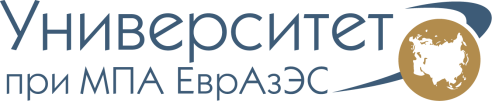 СОГЛАСИЕ 
НА ОБРАБОТКУ ПЕРСОНАЛЬНЫХ ДАННЫХ (Фамилия, Имя ,Отчество (при наличии))      (серия (при наличии)) 			(номер)(кем выдан)									(при наличии)даю свое согласие на обработку, а так же передачу данных третьим лицам, в АНО ВО «Университет при МПА ЕврАзЭС» моих персональных данных, относящихся исключительно к перечисленным ниже категориям персональных данных: фамилия, имя, отчество; пол; дата и место рождения; тип документа, удостоверяющего личность; данные документа, удостоверяющего личность; гражданство, данные документа об образовании, данные иных документов, подтверждающих индивидуальные достижения и особые права при приеме на обучение, адрес (место жительства и/или место пребывания), номер домашнего и мобильного телефона, адрес электронной почты, СНИЛС.Я даю согласие на использование персональных данных исключительно в целях осуществления обеспечения учебного процесса, выполнения требований налогового законодательства Российской Федерации, законодательства Российской Федерации об образовании, обязательном социальном страховании, предоставления мер социальной поддержки, осуществления деятельности в соответствии с Уставом оператора (в том числе оказания платных образовательных услуг, организации и проведения конференций, олимпиад, конкурсов, смотров), приема граждан в образовательные учреждения, а также на хранение данных об этих результатах на электронных носителях.Настоящее согласие предоставляется мной на осуществление действий в отношении моих персональных данных, которые необходимы для достижения указанных выше целей, включая (без ограничения) сбор, систематизацию, накопление, хранение, уточнение (обновление, изменение), использование, передачу третьим лицам для осуществления действий по обмену информацией, обезличивание, блокирование персональных данных, а также осуществление любых иных действий, предусмотренных действующим законодательством Российской Федерации. Я проинформирован, что АНО ВО «Университет при МПА ЕврАзЭС» гарантирует обработку моих персональных данных в соответствии с действующим законодательством Российской Федерации как неавтоматизированным, так и автоматизированным способами.Данное согласие действует до достижения целей обработки персональных данных или в течение срока хранения информации.Данное согласие может быть отозвано в любой момент по моему письменному заявлению.Я подтверждаю, что, давая такое согласие, я действую по собственной воле и в своих интересах.                                                                             Подпись                                        (Ф.И.О.)СОГЛАСИЕ 
НА ОБРАБОТКУ ПЕРСОНАЛЬНЫХ ДАННЫХ, РАЗРЕШЕННЫХ ПОСТУПАЮЩИМ ДЛЯ РАСПРОСТРАНЕНИЯ (РАСКРЫТИЯ НЕОПРЕДЕЛЕННОМУ КРУГУ ЛИЦ) (Фамилия, Имя ,Отчество (при наличии))в соответствие со статьей 10.1 Федерального закона от 27 июля 2006 года №152-ФЗ «О персональных данных» даю свое согласие на распространение оператору-организации АНО ВО «Университет при МПА ЕврАзЭС» (адрес: 194044 г. Санкт-Петербург, Смолячкова ул., 14, лит. Б, корп.1. ИНН: 7802290699) посредством официального сайта АНО ВО «Университет при МПА ЕврАзЭС» https://www.miep.edu.ru/ моих персональных данных, относящихся к категории «персональные данные», в соответствии со следующим перечнем: фамилия, имя, отчество, сведения о зачислении в число студентов.Я даю согласие на соответствующую обработку персональных данных исключительно в целях соблюдения требований законодательства Российской Федерации об образовании в части приема граждан в образовательные учреждения.Категории и перечень персональных данных, для обработки которых мною устанавливаются условия и запреты, а также перечень условий и запретов: Отсутствуют Условия, при которых полученные персональные данные могут передаваться АНО ВО «Университет при МПА ЕврАзЭС» только по его внутренней сети, обеспечивающей доступ к информации лишь для строго определенных сотрудников, либо с использованием информационно-телекоммуникационных сетей, либо без передачи полученных персональных данных:  Отсутствуют Данное согласие действует до достижения целей обработки персональных данных или в течение срока хранения информации, предусмотренного законодательством Российской Федерации/локальными актами АНО ВО «Университет при МПА ЕврАзЭС».Данное согласие может быть отозвано в любой момент по моему письменному заявлению.Я подтверждаю, что, давая такое согласие, я действую по собственной воле и в своих интересах.                                                                             Подпись                                        (Ф.И.О.)   Я,   паспорт  дата выдачи   выдан код подразделения СНИЛС адрес регистрации:   «»20г.//   Я, номер телефона, адрес электронной почты или почтовый адрес(при наличии - указать категории, перечень, условия и запреты)(при наличии - указать  условия)   «»20г.//